Муниципальное автономное общеобразовательное учреждение«Средняя общеобразовательная школа №18»Рассмотрено на заседании                                                                            Утверждено Педагогического совета                                                                               приказ МАОУ СОШ №18 от Протокол от                                                                                                   31.08.2020 №111-О«31» августа 2020г. №1                                                                                    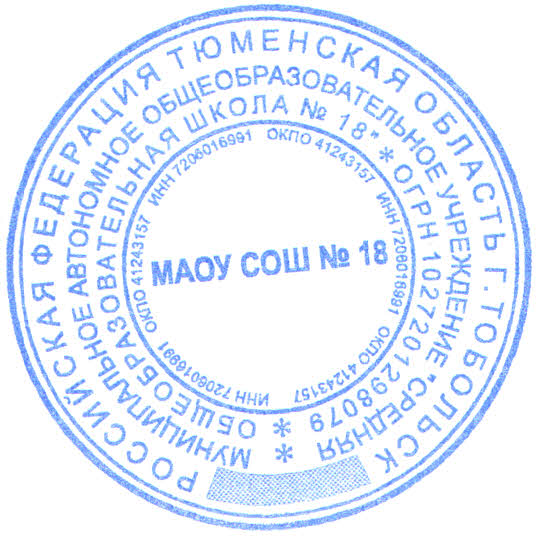 Согласовано на заседании Управляющего советаПротокол от «31» августа 2020 г. №1Изменения и дополнения к Основной образовательной программеосновного общего образования Муниципального автономного общеобразовательного учреждения«Средняя общеобразовательная школа № 18» г. Тобольскаг. Тобольск  В соответствии с Учебным планом   МАОУ СОШ №18 на 2020-2021 учебный годВнести изменения в п. 3.1. Организационного раздела ООП ООО МАОУ СОШ №18 и дополнить его следующим содержанием: 3. Организационный раздел3.1. Учебный план основного общего образованияI. Содержание учебного планаУчебный план МАОУ СОШ № 18 г. Тобольска на 2020/2021 учебный год является  частью основной образовательной  программы  школы  основного  общего  образования, содержание  и  структура  определяется  целями,  спецификой,  ожидаемыми  результатами основной  образовательной  программой  данного  уровня  обучения  и  требованиями  соответствующего образовательного стандарта.Учебный план основного общего образования обеспечивает введение в действие и реализацию требований ФГОС ООО, определяет общий объём нагрузки и максимальный объём аудиторной нагрузки обучающихся, состав и структуру обязательных предметных областей по классам.Учебный план составлен на основе: - Федерального закона от 29.12.2012г №273-ФЗ «Об образовании в Российской Федерации»; - приказа Минобрнауки РФ от 17.12.2010г № 1897 «Об утверждении федерального государственного образовательного стандарта основного общего образования» с изменениями и дополнениями; - письма Минобрнауки РФ от 14.122015 №09-3564 «О внеурочной деятельности и реализации дополнительных общеобразовательных программ»; - санитарных правил СанПиН 2.4.2.2821-10 «Санитарно-эпидемиологические требования к условиям и организации обучения в общеобразовательных учреждениях» (постановление Главного санитарного врача России от 29.12.2010 №189, зарегистрированное в Минюсте России 03.03.2011 №19993) с изменениями и дополнениями;- приказа Минобрнауки России от 30.08.2013 № 1015 (ред.  от 17.07.2015) «Об утверждении Порядка организации и осуществления  образовательной  деятельности  по основным общеобразовательным программам - образовательным программам начального общего, основного общего и среднего общего образования»;- основной образовательной программы основного общего образования МАОУ СОШ № 18 г. Тобольска. Учебный план  для  V - IX классов разработан  на  основе  варианта  со  вторым  иностранным  языком  примерного учебного плана.  Учебный план принят на заседании педагогического совета (протокол от 20.04.2020 г. № 5/1), согласован на заседании Управляющего совета школы (протокол от 22.04.2020 г. № 4). В Учебном плане МАОУ СОШ №18 г. Тобольск на 2020/2021 учебный год в необходимом объёме сохранено содержание образовательных программ, обеспечивающее базовый уровень и гарантирующее сохранение единого образовательного пространства на территории РФ. Являясь частью государственного стандарта, Учебный план школы определяет перечень учебных предметов и недельную учебную нагрузку учащихся каждого класса.Учебный план состоит из двух частей — обязательной части и части, формируемой участниками образовательных отношений.Обязательная часть учебного плана определяет состав учебных предметов обязательных предметных областей, которые должны быть реализованы во всех имеющих государственную аккредитацию образовательных организациях, реализующих основную образовательную программу основного общего образования, и учебное время, отводимое на их изучение по классам (годам) обучения.Часть учебного плана, формируемая участниками образовательных отношений, определяет время, отводимое на изучение содержания образования, обеспечивающего реализацию интересов и потребностей обучающихся, их родителей (законных представителей), педагогического коллектива образовательной организации.Время, отводимое на данную часть учебного плана, используется на:увеличение учебных часов, предусмотренных на изучение отдельных учебных предметов обязательной части; введение специально разработанных учебных курсов, обеспечивающих интересы и потребности участников образовательных отношений;другие виды учебной, воспитательной, спортивной и иной деятельности обучающихся.Количество часов на освоение содержания образования определено для 5-дневной рабочей недели при односменном режиме работы. Учебный план рассчитан на 34 учебные недели, продолжительность урока на уровне основного общего образования составляет 40 минут. Максимальное число часов в неделю в V классах составляет 29 часов, в VI классах – 31 час, в VII классах – 32 часа, в VIII – 34 часа.В IX классах количество часов на освоение содержания образования определено для 6-дневной рабочей недели. Учебный план рассчитан на 34 учебные недели. Максимальное число часов в неделю 36. Особенности организации обучения в V – IX классахПри реализации основных общеобразовательных программ в соответствии с образовательными программами школы предусмотрено деление на подгруппы (при наполняемости не менее 25 человек) при изучении иностранных языков (V – IX классы), технологии (V - IX классы),  информатики  (VII – IX классы).  Для изучения основного иностранного языка в V - IX классе МАОУ СОШ № 18 выбран английский язык. Второй изучаемый язык – немецкий язык. Основная цель обучения немецкому языку как второму иностранному языку – формирование у учащегося способности, готовности и желания участвовать в межкультурной коммуникации и самосовершенствоваться в овладеваемой им коммуникативной деятельности.При 5-дневной учебной неделе количество часов на физическую культуру составляет 2 часа, третий час вынесен за рамки аудиторной нагрузки (СанПиН 10.5) в соответствии с СанПиНом п. 10.20., как в течение учебной недели, так и в субботние дни. Проводится в качестве оздоровительного урока, содержание которого включает в себя упражнения на внимание, профилактику нарушения осанки, физическую подготовку, дыхательную гимнастику, спортивные игры: волейбол, футбол, баскетбол, упражнения для психорегуляции, знания по основам оздоровительной физической культуры.Преподавание осуществляется в соответствии с содержанием Комплексной программы физического воспитания В.И.Ляха. – М.: Просвещение, 2015. В образовательной области «Искусство» для V - VIII классов отводится на предмет «Музыка» - 1 час и «Изобразительное искусство» - 1 час.Предметная область «Математика и информатика» в VII - IX классах представлена учебным предметом «Алгебра» - 3 часа, «Геометрия» - 2 часа и «Информатика» - 1 час в неделю.В IX классе дополнительные 2 часа отводятся на предметные и элективные курсы, которые выносятся на 6 учебный день (в соответствии с решение Управляющего Совета от 22.04.2020 года, протокол № 4): 2 часа распределены на предметные курсы, которые направлены на решение вопросов предпрофильной подготовки, повышения качества обучения, обеспечивают расширение знаний и развитие учебных навыков по предметам, которые учащиеся планируют сдавать в ходе государственной итоговой аттестации. На основании анкетирования учащихся IX классов и их родителей выделены курсы: «Техника написания сжатого изложения и сочинения-рассуждения» - 34 часа (IX класс);«Русский язык. Трудные вопросы орфографии» - 34 часа (IX класс);«Устное публичное выступление: факторы и критерии эффективности» - 34 часа (IX класс);«Тайны химических реакций» - 34 часа (IX класс);«Знакомые и незнакомые функции» - 34 часа (IX класс);«Физика в примерах и задачах» «Дизайн и декоративно-прикладное искусство» - 34 часа (IX класс);«Художественная обработка материалов» - 34 часа (IX класс);«Проекционное черчение» – 34 часа (IX класс);«Графическое моделирование и оформление чертежа» – 34 часа.В рамках ФГОС ООО изучение основ духовно – нравственной культуры как логическое продолжение курса ОРКСЭ осуществляется интегрировано в общественно-научных предметах и во внеурочной деятельности в разделе «Духовно-нравственное развития личности ребенка».Для работы в рамках регионального проекта «Кадры будущего для региона», направленного на раннюю профилизацию и профориентацию школьников с учетом востребованных на региональном рынке труда производств и профессий, внесены изменения в содержание общеобразовательных предметов физика, химия, биология, информатика, география.Для реализации практической части общеобразовательных предметов и проектов введена тематика уроков, рекомендуемых к проведению на производстве. В рамках нового формата работы обучающиеся приходят на производственные предприятия для изучения конкретной темы одного или нескольких занятий по одному или, в большинстве случаев, сразу по нескольким предметам, согласно разработанным методическим алгоритмам, картам и перечню рекомендуемых для сотрудничества организаций.Исходя из запросов общества и государства к системе образования, особенностей региональной политики, с целью развития детской инициативы, интереса, развития эффективных форм мотивации обучающихся, культивирования доступной, открытой и комфортной обучающей среды, в учебном плане предусмотрены «живые» форматы проведения уроков, занятия в разнотрасформируемом пространстве с использованием региональных ресурсов для развития общей культуры.   В рамках регионального проекта «КультУРА жизни» запланировано проведение интерактивных занятий на базе мультимедийного Исторического парка «Россия – моя история».Формы промежуточной аттестацииОсвоение образовательной программы, в том числе отдельной части или всего объема учебного предмета, курса, дисциплины (модуля) образовательной программы, сопровождается промежуточной аттестацией учащихся по четвертям в форме выведения на основе текущих отметок, отметок за четверть, за учебный год и итоговых.  Промежуточная аттестация проводится в формах, определенных учебным планом, и в порядке, установленном образовательной организацией (ст.58 Федерального закона от 29.2012 №273-ФЗ «Об образовании в Российской Федерации»).  Для V - VIII классов в МАОУ СОШ №18 определены следующие формы промежуточной аттестации на 2020/2021учебный год: Русский язык - итоговая контрольная работаИностранный язык - итоговая контрольная работа Математика - итоговая контрольная работаОценкой за промежуточную аттестацию по всем остальным предметам считается оценка, полученная учащимися по итогам года.Внеурочная деятельностьСпортивно-оздоровительное направление реализуется через такие формы работы, как: спортивные секции «Степ - аэробика», «Баскетбол», «Общая физическая подготовка», «Волейбол», школьные спортивные турниры, соревнования, спортивные праздники, Дни здоровья и т.д.Общекультурное направление реализуется через: театральную студия «Гармония», вокальную, хореографическую студии, культпоходы в театры, музеи, на выставки; творческие лаборатории, конкурсы - выставки творческих работ, концерты, инсценировки, праздники на уровне класса, школы, города и т.д.Общеинтеллектуальное направление представлено такими формами работы, как: викторины, познавательные игры и беседы; детские исследовательские проекты, индивидуальные Портфолио; внешкольные акции познавательной направленности (олимпиады, конференции учащихся, интеллектуальные марафоны), праздники, уроки Знаний, конкурсы, НПК «Шаг в будущее».Духовно-нравственное направление реализуется через такие формы работы, как: кадетский класс, мероприятия патриотической направленности: уроки мужества, встречи с ветеранами ВОВ, музейные уроки, Вахта памяти; школьные фестивали, уроки нравственности, КТД, праздники, викторины на экологическую тему, смотры - конкурсы, выставки; этические беседы и т.д. Социальное направление реализуется через кружки и объединения социального направления: ЮИД, волонтерский отряд, тимуровский отряд, отряд ДЮП, отряд «Юные журналисты»; через общественно - полезный труд, работу творческих мастерских, изготовление декораций для спектаклей, встречи с представителями разных профессий; выставки поделок и детского творчества; трудовые десанты, сюжетно-ролевые игры и другое. Внеурочная деятельность в МАОУ СОШ №18 осуществляется в сотрудничестве с другими организациями внутри системы образования и с участием педагогов образовательного учреждения: учителей основного общего образования, учителей - предметников, педагогов дополнительного образования). Внеурочная деятельность учащихся 5 – 9 классовКалендарный   учебный план внеурочной занятости учащихся           на 2020 – 2021 учебный год2. Внести изменения в п. 3.1.1. Организационного раздела ООП ООО МАОУ СОШ №18 и дополнить его следующим содержанием:Календарный учебный график МАОУ СОШ №18 В соответствии со ст. 2, 13, 28, 47 Федерального закона от 29.12.2012 N 273-ФЗ "Об В соответствии со ст. 2, 13, 28, 47 Федерального закона от 29.12.2012 N 273-ФЗ "Об образовании в Российской Федерации" нормами и требованиями СанПиН 2.4.2.2821-10, решением педагогического совета от 31.08.2020 (протокол № 1).№Темы уроков (с учетом обновления содержания)СрокиВиды деятельностиПримерный производственный ресурс (база)Общая характеристика простейших. Значение простейших в природе и жизни человека. Пути заражения человека и животных паразитическими простейшими. Меры профилактики заболеваний, вызываемых одноклеточными животными (7 кл. Биология).сентябрьурок на производстве /образовательная экскурсия ПАО «СИБУР Холдинг» ООО «Тобольск-Полимер», г. Тобольск - Очистка воды, биоиндикация.классОбщеинтеллектуальноеОбщеинтеллектуальноеОбщекультурноеОбщекультурноеДуховно - нравственноеДуховно - нравственноеСпортивно - оздоровительноеСоциальное5А1ч. – через план воспитательной работы 1ч. – через план воспитательной работы 2ч. – через план воспитательной работы2ч. – через план воспитательной работы1ч. – через план воспитательной работы1ч. – через план воспитательной работы1ч. – через план воспитательной работы1ч. – через план воспитательной работы5Б1ч. – через план воспитательной работы 1ч. – через план воспитательной работы 2ч. – через план воспитательной работы2ч. – через план воспитательной работы1ч. – через план воспитательной работы1ч. – через план воспитательной работы1ч. – через план воспитательной работы1ч. – через план воспитательной работы5В1ч. – через план воспитательной работы 1ч. – через план воспитательной работы 2ч. – через план воспитательной работы2ч. – через план воспитательной работы1ч. – через план воспитательной работы1ч. – через план воспитательной работы1ч. – через план воспитательной работы1ч. – через план воспитательной работы5Г1ч. – через план воспитательной работы 1ч. – через план воспитательной работы 2ч. – через план воспитательной работы2ч. – через план воспитательной работы1ч. – через план воспитательной работы1ч. – через план воспитательной работы1ч. – через план воспитательной работы1ч. – через план воспитательной работы5Д1ч. – через план воспитательной работы 1ч. – через план воспитательной работы 2ч. – через план воспитательной работы2ч. – через план воспитательной работы1ч. – через план воспитательной работы1ч. – через план воспитательной работы1ч. – через план воспитательной работы1ч. – через план воспитательной работы6А1ч. – через план воспитательной работы1ч. – через план воспитательной работы1ч. – танцевальная студия «Фантазия»1ч. – через план воспитательной работы1ч. – танцевальная студия «Фантазия»1ч. – через план воспитательной работы1ч. – через план воспитательной работы1ч. – через план воспитательной работы1ч. – через план воспитательной работы1ч. – через план воспитательной работы6Б1ч. – кружок «Мы-юные робототехники»1ч. – кружок «Мы-юные робототехники»2ч. – через план воспитательной работы2ч. – через план воспитательной работы1ч. – через план воспитательной работы1ч. – через план воспитательной работы1ч. – через план воспитательной работы1ч. – через план воспитательной работы6В1ч. – через план воспитательной работы1ч. – через план воспитательной работы2ч. – через план воспитательной работы2ч. – через план воспитательной работы1ч. – через план воспитательной работы1ч. – через план воспитательной работы1ч. – через план воспитательной работы1ч. – «ЮИД»6Г1ч. – через план воспитательной работы1ч. – через план воспитательной работы2ч. – через план воспитательной работы2ч. – через план воспитательной работы1ч. – через план воспитательной работы1ч. – через план воспитательной работы1ч. – через план воспитательной работы1ч. – «ДЮП»7А1ч. – через план воспитательной работы 1ч. – через план воспитательной работы 2ч. – через план воспитательной работы2ч. – через план воспитательной работы1ч. – через план воспитательной работы1ч. – через план воспитательной работы1ч. – через план воспитательной работы1ч. – через план воспитательной работы7Б1ч. – через план воспитательной работы1ч. – через план воспитательной работы2ч. – через план воспитательной работы2ч. – через план воспитательной работы1ч. – кружок «Экологическое краеведение»1ч. – кружок «Экологическое краеведение»1ч. – через план воспитательной работы1ч. – через план воспитательной работы7В1ч. – через план воспитательной работы1ч. – через план воспитательной работы1ч. – через план воспитательной работы1ч. – через план воспитательной работы1ч. – через план воспитательной работы1ч. – через план воспитательной работы1ч. – через план воспитательной работы1ч. – через план воспитательной работы7Г1ч. – кружок «Робототехника»1ч. – кружок «Робототехника»2ч. – через план воспитательной работы2ч. – через план воспитательной работы1ч. – через план воспитательной работы1ч. – через план воспитательной работы1ч. – через план воспитательной работы1ч. – через план воспитательной работы8А1ч. – через план воспитательной работы1ч. – через план воспитательной работы1ч. – кружок «Театр моды»1ч. – через план воспитательной работы1ч. – кружок «Театр моды»1ч. – через план воспитательной работы1ч. – через план воспитательной работы1ч. – через план воспитательной работы1ч. – через план воспитательной работы1ч. – через план воспитательной работы8Б1ч. – через план воспитательной работы1ч. – через план воспитательной работы2ч. – через план воспитательной работы2ч. – через план воспитательной работы1ч. – через план воспитательной работы1ч. – через план воспитательной работы1ч. – через план воспитательной работы1ч. - «Тимуровцы»8В1ч. – кружок «Робототехника»1ч. – кружок «Робототехника»2ч. – через план воспитательной работы2ч. – через план воспитательной работы1ч. – через план воспитательной работы1ч. – через план воспитательной работы1ч. – через план воспитательной работы 1ч. – через план воспитательной работы8Г1ч. – через план воспитательной работы1ч. – через план воспитательной работы2ч.  – через план воспитательной работы2ч.  – через план воспитательной работы1ч. – через план воспитательной работы1ч. – через план воспитательной работы1ч. – через план воспитательной работы1ч. – через план воспитательной работы9А1ч. – через план воспитательной работы1ч. – через план воспитательной работы2ч. – через план воспитательной работы2ч. – через план воспитательной работы1ч. – через план воспитательной работы1ч. – через план воспитательной работы1ч. – через план воспитательной работы1ч. – через план воспитательной работы9Б1ч. – через план воспитательной работы1ч. – через план воспитательной работы2ч. – через план воспитательной работы2ч. – через план воспитательной работы1ч. – через план воспитательной работы1ч. – через план воспитательной работы1ч. – через план воспитательной работы1ч. – «Юные волонтеры»9В1ч. – через план воспитательной работы1ч. – через план воспитательной работы2ч. – через план воспитательной работы2ч. – через план воспитательной работы1ч. – через план воспитательной работы1ч. – через план воспитательной работы1ч. – через план воспитательной работы1ч. – через план воспитательной работы9Г1ч. – через план воспитательной работы1ч. – через план воспитательной работы2ч. – через план воспитательной работы2ч. – через план воспитательной работы1ч. – через план воспитательной работы1ч. – через план воспитательной работы1ч. – секция «Фитбол»1ч. – через план воспитательной работыклассОбщеинтеллектуальноеОбщекультурноеОбщекультурноеДуховно - нравственноеДуховно - нравственноеСпортивно - оздоровительноеСпортивно - оздоровительноеСоциальное5А1ч. – через план воспитательной работы2ч. – через план воспитательной работы2ч. – через план воспитательной работы1ч. – через план воспитательной работы1ч. – через план воспитательной работы1ч. – через план воспитательной работы1ч. – через план воспитательной работы1ч. – через план воспитательной работы5Б1ч. – через план воспитательной работы2ч. – через план воспитательной работы2ч. – через план воспитательной работы1ч. – через план воспитательной работы1ч. – через план воспитательной работы1ч. – через план воспитательной работы1ч. – через план воспитательной работы1ч. – через план воспитательной работы5В1ч. – через план воспитательной работы2ч. – через план воспитательной работы2ч. – через план воспитательной работы1ч. – через план воспитательной работы1ч. – через план воспитательной работы1ч. – через план воспитательной работы1ч. – через план воспитательной работы1ч. – через план воспитательной работы5Г1ч. – через план воспитательной работы2ч. – через план воспитательной работы2ч. – через план воспитательной работы1ч. – через план воспитательной работы1ч. – через план воспитательной работы1ч. – через план воспитательной работы1ч. – через план воспитательной работы1ч. – через план воспитательной работы5Д1ч. – через план воспитательной работы2ч. – через план воспитательной работы2ч. – через план воспитательной работы1ч. – через план воспитательной работы1ч. – через план воспитательной работы1ч. – через план воспитательной работы1ч. – через план воспитательной работы1ч. – через план воспитательной работы6А1ч. – кружок «Шахматы»2ч. – через план воспитательной работы2ч. – через план воспитательной работы1ч. – через план воспитательной работы1ч. – через план воспитательной работы1ч. – через план воспитательной работы1ч. – через план воспитательной работы1ч. – через план воспитательной работы6Б1ч. – через план воспитательной работы2ч. – через план воспитательной работы2ч. – через план воспитательной работы1ч. – через план воспитательной работы1ч. – через план воспитательной работы1ч. – через план воспитательной работы1ч. – через план воспитательной работы1ч. – через план воспитательной работы6В1ч. – через план воспитательной работы1ч. – через план воспитательной работы1ч. – через план воспитательной работы1ч. – через план воспитательной работы1ч. – через план воспитательной работы1ч. – через план воспитательной работы1ч. – через план воспитательной работы1ч. – кружок «ДЮП»6Г1ч. – кружок «Робототехника»2ч. – через план воспитательной работы2ч. – через план воспитательной работы1ч. – через план воспитательной работы1ч. – через план воспитательной работы1ч. – через план воспитательной работы1ч. – через план воспитательной работы1ч. – через план воспитательной работы7А1ч. – через план воспитательной работы2ч. – через план воспитательной работы2ч. – через план воспитательной работы1ч. – через план воспитательной работы1ч. – через план воспитательной работы1ч. – через план воспитательной работы1ч. – через план воспитательной работы1ч. – кружок «Театр моды»7Б1ч. – через план воспитательной работы2ч. – через план воспитательной работы2ч. – через план воспитательной работы1ч. – через план воспитательной работы1ч. – через план воспитательной работы1ч. – через план воспитательной работы1ч. – через план воспитательной работы1ч. – через план воспитательной работы7В1ч. – кружок «Робототехника»2ч. – через план воспитательной работы2ч. – через план воспитательной работы1ч. – через план воспитательной работы1ч. – через план воспитательной работы1ч. – через план воспитательной работы 1ч. – через план воспитательной работы 1ч. – через план воспитательной работы7Г1ч. – через план воспитательной работы2ч.  – через план воспитательной работы2ч.  – через план воспитательной работы1ч. – через план воспитательной работы1ч. – через план воспитательной работы1ч. – через план воспитательной работы1ч. – через план воспитательной работы1ч. – через план воспитательной работы8А1ч. – через план воспитательной работы2ч. – через план воспитательной работы2ч. – через план воспитательной работы1ч. – через план воспитательной работы1ч. – через план воспитательной работы1ч. – через план воспитательной работы1ч. – через план воспитательной работы1ч. – через план воспитательной работы8Б1ч. – через план воспитательной работы2ч. – через план воспитательной работы2ч. – через план воспитательной работы1ч. – кружок «Экологическое краеведение»1ч. – кружок «Экологическое краеведение»1ч. – через план воспитательной работы1ч. – через план воспитательной работы1ч. – через план воспитательной работы8В1ч. – через план воспитательной работы2ч. – через план воспитательной работы2ч. – через план воспитательной работы1ч. – через план воспитательной работы1ч. – через план воспитательной работы1ч. – через план воспитательной работы1ч. – через план воспитательной работы1ч. – через план воспитательной работы8Г1ч. – через план воспитательной работы2ч. – через план воспитательной работы2ч. – через план воспитательной работы1ч. – через план воспитательной работы1ч. – через план воспитательной работы1ч. – секция «Фитбол»1ч. – секция «Фитбол»1ч. – через план воспитательной работы9А1ч. – через план воспитательной работы1ч. – театральный кружок «Есть идея!»1ч. – танцевальный кружок1ч. – театральный кружок «Есть идея!»1ч. – танцевальный кружок1ч. – через план воспитательной работы1ч. – через план воспитательной работы1ч. – через план воспитательной работы1ч. – через план воспитательной работы1ч. – через план воспитательной работы9Б1ч. – через план воспитательной работы2ч. – кружок «В стране КВН»2ч. – кружок «В стране КВН»1ч. – через план воспитательнойработы1ч. – через план воспитательнойработы1ч. – через план воспитательной работы1ч. – через план воспитательной работы1ч. – через план воспитательной работы9В1ч. – через план воспитательной работы2ч. – через план воспитательной работы2ч. – через план воспитательной работы1ч. – через план воспитательной работы1ч. – через план воспитательной работы1ч. – через план воспитательной работы1ч. – через план воспитательной работы1ч – через план воспитательной работы9Г1ч. – через план воспитательной работы2ч. – через план воспитательной работы2ч. – через план воспитательной работы1ч. – через план воспитательной работы1ч. – через план воспитательной работы1ч. – через план воспитательной работы1ч. – через план воспитательной работы1ч. – через план воспитательной работыНаправления развития личностиНаименование рабочей программыКоличество часов в годКоличество часов в неделюФорма организацииПедагогКлассОбще-интеллектуальное«РобоТЕХ»341кружок          Макаренко Р.А.7ГОбще-интеллектуальное«Робототехника»1533кружокХолодилова А.С.8ВОбще-интеллектуальное«Мы-юные робототехники»341кружокАнисимова Л.Х.6БДуховно - нравственное«Экологическое краеведение»1533кружокКадырова И.И.7БСпортивно - оздоровительное«Фитбол»341секцияИванова Г.Т.9ГОбщекультурное«Театр моды»341кружокБулашева Н.В.8АОбщекультурное«Фантазия»341студияАндрущик М.В.6АСоциальное«Дружина юных пожарных»341кружокИгнатенко Е.А.6ГСоциальное«Юные волонтеры»341объединениеМанзюк А.П.9БСоциальное«Тимуровцы»341объединениеАтепаева Т.Е.8БСоциальное«ЮИД»341объединениеМельникова Л.В.6В1.Начало учебного года во всех классах1.Начало учебного года во всех классах1.Начало учебного года во всех классах1.Начало учебного года во всех классах1.Начало учебного года во всех классах1.Начало учебного года во всех классах1.Начало учебного года во всех классах1.Начало учебного года во всех классах1.Начало учебного года во всех классах01 сентября 2020 г.01 сентября 2020 г.01 сентября 2020 г.01 сентября 2020 г.01 сентября 2020 г.01 сентября 2020 г.2. Продолжительность учебного года:2. Продолжительность учебного года:2. Продолжительность учебного года:2. Продолжительность учебного года:2. Продолжительность учебного года:2. Продолжительность учебного года:2. Продолжительность учебного года:2. Продолжительность учебного года:2. Продолжительность учебного года:2. Продолжительность учебного года:2. Продолжительность учебного года:2. Продолжительность учебного года:2. Продолжительность учебного года:2. Продолжительность учебного года:2. Продолжительность учебного года:    1-е классы     1-е классы     1-е классы     1-е классы     1-е классы     1-е классы     1-е классы     1-е классы     1-е классы 33 недели33 недели33 недели33 недели33 недели33 недели    2-7-е классы    2-7-е классы    2-7-е классы    2-7-е классы    2-7-е классы    2-7-е классы    2-7-е классы    2-7-е классы    2-7-е классы34 недели34 недели34 недели34 недели34 недели34 недели    8-11-е классы    8-11-е классы    8-11-е классы    8-11-е классы    8-11-е классы    8-11-е классы    8-11-е классы    8-11-е классы    8-11-е классы34 недели34 недели34 недели34 недели34 недели34 недели3.Регламентирование образовательного процесса на учебный год3.Регламентирование образовательного процесса на учебный год3.Регламентирование образовательного процесса на учебный год3.Регламентирование образовательного процесса на учебный год3.Регламентирование образовательного процесса на учебный год3.Регламентирование образовательного процесса на учебный год3.Регламентирование образовательного процесса на учебный год3.Регламентирование образовательного процесса на учебный год3.Регламентирование образовательного процесса на учебный год3.Регламентирование образовательного процесса на учебный год3.Регламентирование образовательного процесса на учебный год3.Регламентирование образовательного процесса на учебный год3.Регламентирование образовательного процесса на учебный год3.Регламентирование образовательного процесса на учебный год3.Регламентирование образовательного процесса на учебный год    Учебный год делится на четверти    Учебный год делится на четверти    Учебный год делится на четверти    Учебный год делится на четверти    Учебный год делится на четверти    Учебный год делится на четверти    Учебный год делится на четверти    Учебный год делится на четверти    Учебный год делится на четверти3.1.Продолжительность учебных периодов:3.1.Продолжительность учебных периодов:3.1.Продолжительность учебных периодов:3.1.Продолжительность учебных периодов:3.1.Продолжительность учебных периодов:3.1.Продолжительность учебных периодов:3.1.Продолжительность учебных периодов:3.1.Продолжительность учебных периодов:3.1.Продолжительность учебных периодов:3.1.Продолжительность учебных периодов:3.1.Продолжительность учебных периодов:3.1.Продолжительность учебных периодов:3.1.Продолжительность учебных периодов:3.1.Продолжительность учебных периодов:3.1.Продолжительность учебных периодов:Учебные периодыУчебные периодыУчебные периодыУчебные периодыУчебные периодыУчебные периодыУчебные периодыУчебные периодыУчебные периодыУчебные периодыУчебные периодыУчебные периодыУчебные периодыУчебные периодыУчебные периодыУчебные периодыI четвертьКлассыКлассыПродолжительность учебных периодовПродолжительность учебных периодовПродолжительность учебных периодовПродолжительность учебных периодовПродолжительность учебных периодовПродолжительность учебных периодовПродолжительность учебных периодовПродолжительность учебных периодовПродолжительность учебных периодовКоличество учебных недельКоличество учебных недельУчебные периодыI четвертьКлассыКлассыНачало четвертиНачало четвертиНачало четвертиНачало четвертиНачало четвертиОкончание четвертиОкончание четвертиОкончание четвертиI четвертьII четверть1-4 классы1-4 классы01.09.2020 г.01.09.2020 г.01.09.2020 г.01.09.2020 г.01.09.2020 г.30.10.2020 г.30.10.2020 г.30.10.2020 г.8 недель 8 недель I четвертьII четверть5-11 классы5-11 классы01.09.2020г.01.09.2020г.01.09.2020г.01.09.2020г.01.09.2020г.30.10.2020 г.30.10.2020 г.30.10.2020 г.8 недель 8 недель II четвертьIIIчетверть1-4 классы1-4 классы09.11.2020 г.09.11.2020 г.09.11.2020 г.09.11.2020 г.09.11.2020 г.29.12.2020 г.29.12.2020 г.29.12.2020 г.8 недель  8 недель  II четвертьIIIчетверть5-11 классы5-11 классы09.11.2020 г.09.11.2020 г.09.11.2020 г.09.11.2020 г.09.11.2020 г.29.12.2020 г.29.12.2020 г.29.12.2020 г.8 недель 8 недель IIIчетвертьIVчетверть1-е классы1-е классы11.01.2021 г.11.01.2021 г.11.01.2021 г.11.01.2021 г.11.01.2021 г.06.02.2021 г.06.02.2021 г.06.02.2021 г.4 недель4 недельIIIчетвертьIVчетверть1-е классы1-е классы15.02.2021 г.15.02.2021 г.15.02.2021 г.15.02.2021 г.15.02.2021 г.19.03.2021 г.19.03.2021 г.19.03.2021 г.5 недель5 недельIIIчетвертьIVчетверть2-4 классы2-4 классы11.01.2021 г.11.01.2021 г.11.01.2021 г.11.01.2021 г.11.01.2021 г.19.03.2021 г.19.03.2021 г.19.03.2021 г.10 недель10 недельIIIчетвертьIVчетверть5-11классы5-11классы11.01.2021 г.11.01.2021 г.11.01.2021 г.11.01.2021 г.11.01.2021 г.19.03.2021 г.19.03.2021 г.19.03.2021 г.10 недель 10 недель IVчетверть1-4  классы1-4  классы29.03.2021 г.29.03.2021 г.29.03.2021 г.29.03.2021 г.29.03.2021 г.31.05.2021 г.31.05.2021 г.31.05.2021 г.8 недель8 недельIVчетверть5-8, 10 классы5-8, 10 классы29.03.2021 г.29.03.2021 г.29.03.2021 г.29.03.2021 г.29.03.2021 г.31.05.2021 г.31.05.2021 г.31.05.2021 г.8 недель  8 недель  IVчетверть9, 11 классы9, 11 классы31.03.2021 г.31.03.2021 г.31.03.2021 г.31.03.2021 г.31.03.2021 г.25.05.2021 г.25.05.2021 г.25.05.2021 г.8 недель8 недель3.2.Продолжительность каникул в течение учебного года3.2.Продолжительность каникул в течение учебного года3.2.Продолжительность каникул в течение учебного года3.2.Продолжительность каникул в течение учебного года3.2.Продолжительность каникул в течение учебного года3.2.Продолжительность каникул в течение учебного года3.2.Продолжительность каникул в течение учебного года3.2.Продолжительность каникул в течение учебного года3.2.Продолжительность каникул в течение учебного года3.2.Продолжительность каникул в течение учебного года3.2.Продолжительность каникул в течение учебного года3.2.Продолжительность каникул в течение учебного года3.2.Продолжительность каникул в течение учебного года3.2.Продолжительность каникул в течение учебного года3.2.Продолжительность каникул в течение учебного годаДата начала каникулДата начала каникулДата начала каникулДата начала каникулДата начала каникулДата окончания каникулДата окончания каникулДата окончания каникулПродолжительность в календарных дняхПродолжительность в календарных дняхПродолжительность в календарных дняхПродолжительность в календарных дняхПродолжительность в календарных дняхОсенниеОсенние31.10.2020 г.31.10.2020 г.31.10.2020 г.31.10.2020 г.31.10.2020 г.08.11.2021 г.08.11.2021 г.08.11.2021 г.9 дней9 дней9 дней9 дней9 днейЗимниеЗимние30.12.2020 г.30.12.2020 г.30.12.2020 г.30.12.2020 г.30.12.2020 г.10.01.2021 г.10.01.2021 г.10.01.2021 г.12 дней12 дней12 дней12 дней12 днейДополнит. каникулы для обучающихся 1-х кл.Дополнит. каникулы для обучающихся 1-х кл.08.02.2021 г.08.02.2021 г.08.02.2021 г.08.02.2021 г.08.02.2021 г.14.02.2021 г.14.02.2021 г.14.02.2021 г.7 дней 7 дней 7 дней 7 дней 7 дней ВесенниеВесенние20.03.2021 г.20.03.2021 г.20.03.2021 г.20.03.2021 г.20.03.2021 г.28.03.2021 г.28.03.2021 г.28.03.2021 г.9 дней9 дней9 дней9 дней9 днейЛетниеЛетниене менее 8 недель согласно графику учебного планане менее 8 недель согласно графику учебного планане менее 8 недель согласно графику учебного планане менее 8 недель согласно графику учебного планане менее 8 недель согласно графику учебного планане менее 8 недель согласно графику учебного планане менее 8 недель согласно графику учебного планане менее 8 недель согласно графику учебного планане менее 8 недель согласно графику учебного планане менее 8 недель согласно графику учебного планане менее 8 недель согласно графику учебного планане менее 8 недель согласно графику учебного планане менее 8 недель согласно графику учебного плана4. Регламентирование образовательного процесса на учебную неделюПродолжительность рабочей недели:4. Регламентирование образовательного процесса на учебную неделюПродолжительность рабочей недели:4. Регламентирование образовательного процесса на учебную неделюПродолжительность рабочей недели:4. Регламентирование образовательного процесса на учебную неделюПродолжительность рабочей недели:4. Регламентирование образовательного процесса на учебную неделюПродолжительность рабочей недели:4. Регламентирование образовательного процесса на учебную неделюПродолжительность рабочей недели:4. Регламентирование образовательного процесса на учебную неделюПродолжительность рабочей недели:4. Регламентирование образовательного процесса на учебную неделюПродолжительность рабочей недели:4. Регламентирование образовательного процесса на учебную неделюПродолжительность рабочей недели:4. Регламентирование образовательного процесса на учебную неделюПродолжительность рабочей недели:4. Регламентирование образовательного процесса на учебную неделюПродолжительность рабочей недели:4. Регламентирование образовательного процесса на учебную неделюПродолжительность рабочей недели:4. Регламентирование образовательного процесса на учебную неделюПродолжительность рабочей недели:4. Регламентирование образовательного процесса на учебную неделюПродолжительность рабочей недели:4. Регламентирование образовательного процесса на учебную неделюПродолжительность рабочей недели:1-8, 10-11 классы                                                       Пятидневная рабочая неделя1-8, 10-11 классы                                                       Пятидневная рабочая неделя1-8, 10-11 классы                                                       Пятидневная рабочая неделя1-8, 10-11 классы                                                       Пятидневная рабочая неделя1-8, 10-11 классы                                                       Пятидневная рабочая неделя1-8, 10-11 классы                                                       Пятидневная рабочая неделя1-8, 10-11 классы                                                       Пятидневная рабочая неделя1-8, 10-11 классы                                                       Пятидневная рабочая неделя1-8, 10-11 классы                                                       Пятидневная рабочая неделя1-8, 10-11 классы                                                       Пятидневная рабочая неделя1-8, 10-11 классы                                                       Пятидневная рабочая неделя1-8, 10-11 классы                                                       Пятидневная рабочая неделя1-8, 10-11 классы                                                       Пятидневная рабочая неделя1-8, 10-11 классы                                                       Пятидневная рабочая неделя1-8, 10-11 классы                                                       Пятидневная рабочая неделя9 классы 9 классы 9 классы 9 классы Шестидневная рабочая неделяШестидневная рабочая неделяШестидневная рабочая неделяШестидневная рабочая неделяШестидневная рабочая неделяШестидневная рабочая неделяШестидневная рабочая неделяШестидневная рабочая неделяШестидневная рабочая неделяШестидневная рабочая неделяШестидневная рабочая неделя5. Регламентирование образовательного процесса на учебный день5. Регламентирование образовательного процесса на учебный день5. Регламентирование образовательного процесса на учебный день5. Регламентирование образовательного процесса на учебный день5. Регламентирование образовательного процесса на учебный день5. Регламентирование образовательного процесса на учебный день5. Регламентирование образовательного процесса на учебный день5. Регламентирование образовательного процесса на учебный день5. Регламентирование образовательного процесса на учебный день5. Регламентирование образовательного процесса на учебный день5. Регламентирование образовательного процесса на учебный день5. Регламентирование образовательного процесса на учебный день5. Регламентирование образовательного процесса на учебный день5. Регламентирование образовательного процесса на учебный день5. Регламентирование образовательного процесса на учебный деньСменность                                                                 Сменность                                                                 Сменность                                                                 Сменность                                                                 Сменность                                                                 Две сменыДве сменыДве сменыДве сменыДве сменыДве сменыДве сменыДве сменыДве сменыДве смены6. Продолжительность уроков:6. Продолжительность уроков:6. Продолжительность уроков:6. Продолжительность уроков:1-ые классы                                                               Режим «ступенчатой» нагрузки:1-ые классы                                                               Режим «ступенчатой» нагрузки:1-ые классы                                                               Режим «ступенчатой» нагрузки:1-ые классы                                                               Режим «ступенчатой» нагрузки:1-ые классы                                                               Режим «ступенчатой» нагрузки:1-ые классы                                                               Режим «ступенчатой» нагрузки:1-ые классы                                                               Режим «ступенчатой» нагрузки:1-ые классы                                                               Режим «ступенчатой» нагрузки:1-ые классы                                                               Режим «ступенчатой» нагрузки:1-ые классы                                                               Режим «ступенчатой» нагрузки:1-ые классы                                                               Режим «ступенчатой» нагрузки:1-ые классы                                                               Режим «ступенчатой» нагрузки:1-ые классы                                                               Режим «ступенчатой» нагрузки:1-ые классы                                                               Режим «ступенчатой» нагрузки:1-ые классы                                                               Режим «ступенчатой» нагрузки:Сентябрь-октябрь – 3 урока   по 35 минут;Ноябрь-декабрь – 4 урока по 35 минут;Январь-май – 4 урока по 40 минут.Сентябрь-октябрь – 3 урока   по 35 минут;Ноябрь-декабрь – 4 урока по 35 минут;Январь-май – 4 урока по 40 минут.Сентябрь-октябрь – 3 урока   по 35 минут;Ноябрь-декабрь – 4 урока по 35 минут;Январь-май – 4 урока по 40 минут.Сентябрь-октябрь – 3 урока   по 35 минут;Ноябрь-декабрь – 4 урока по 35 минут;Январь-май – 4 урока по 40 минут.Сентябрь-октябрь – 3 урока   по 35 минут;Ноябрь-декабрь – 4 урока по 35 минут;Январь-май – 4 урока по 40 минут.Сентябрь-октябрь – 3 урока   по 35 минут;Ноябрь-декабрь – 4 урока по 35 минут;Январь-май – 4 урока по 40 минут.Сентябрь-октябрь – 3 урока   по 35 минут;Ноябрь-декабрь – 4 урока по 35 минут;Январь-май – 4 урока по 40 минут.Сентябрь-октябрь – 3 урока   по 35 минут;Ноябрь-декабрь – 4 урока по 35 минут;Январь-май – 4 урока по 40 минут.Сентябрь-октябрь – 3 урока   по 35 минут;Ноябрь-декабрь – 4 урока по 35 минут;Январь-май – 4 урока по 40 минут.Сентябрь-октябрь – 3 урока   по 35 минут;Ноябрь-декабрь – 4 урока по 35 минут;Январь-май – 4 урока по 40 минут.Сентябрь-октябрь – 3 урока   по 35 минут;Ноябрь-декабрь – 4 урока по 35 минут;Январь-май – 4 урока по 40 минут.2-11-ые классы2-11-ые классы2-11-ые классы2-11-ые классы40 минут.40 минут.40 минут.40 минут.40 минут.40 минут.40 минут.40 минут.40 минут.40 минут.40 минут.7. Начало учебных занятий:  Ступенчатое расписание с 8.00 (приложение 1 приказа №108-О, от 28.08.2020)7. Начало учебных занятий:  Ступенчатое расписание с 8.00 (приложение 1 приказа №108-О, от 28.08.2020)7. Начало учебных занятий:  Ступенчатое расписание с 8.00 (приложение 1 приказа №108-О, от 28.08.2020)7. Начало учебных занятий:  Ступенчатое расписание с 8.00 (приложение 1 приказа №108-О, от 28.08.2020)7. Начало учебных занятий:  Ступенчатое расписание с 8.00 (приложение 1 приказа №108-О, от 28.08.2020)7. Начало учебных занятий:  Ступенчатое расписание с 8.00 (приложение 1 приказа №108-О, от 28.08.2020)7. Начало учебных занятий:  Ступенчатое расписание с 8.00 (приложение 1 приказа №108-О, от 28.08.2020)7. Начало учебных занятий:  Ступенчатое расписание с 8.00 (приложение 1 приказа №108-О, от 28.08.2020)7. Начало учебных занятий:  Ступенчатое расписание с 8.00 (приложение 1 приказа №108-О, от 28.08.2020)7. Начало учебных занятий:  Ступенчатое расписание с 8.00 (приложение 1 приказа №108-О, от 28.08.2020)7. Начало учебных занятий:  Ступенчатое расписание с 8.00 (приложение 1 приказа №108-О, от 28.08.2020)7. Начало учебных занятий:  Ступенчатое расписание с 8.00 (приложение 1 приказа №108-О, от 28.08.2020)7. Начало учебных занятий:  Ступенчатое расписание с 8.00 (приложение 1 приказа №108-О, от 28.08.2020)7. Начало учебных занятий:  Ступенчатое расписание с 8.00 (приложение 1 приказа №108-О, от 28.08.2020)7. Начало учебных занятий:  Ступенчатое расписание с 8.00 (приложение 1 приказа №108-О, от 28.08.2020)8. Организация промежуточной аттестации8. Организация промежуточной аттестации8. Организация промежуточной аттестации8. Организация промежуточной аттестации8. Организация промежуточной аттестации8. Организация промежуточной аттестации8. Организация промежуточной аттестации8. Организация промежуточной аттестации8. Организация промежуточной аттестации8. Организация промежуточной аттестации8. Организация промежуточной аттестации8. Организация промежуточной аттестации8. Организация промежуточной аттестации8. Организация промежуточной аттестации8. Организация промежуточной аттестацииПериод промежуточной аттестации                          26.04.2021 г. – 21.05.2021 г.Период промежуточной аттестации                          26.04.2021 г. – 21.05.2021 г.Период промежуточной аттестации                          26.04.2021 г. – 21.05.2021 г.Период промежуточной аттестации                          26.04.2021 г. – 21.05.2021 г.Период промежуточной аттестации                          26.04.2021 г. – 21.05.2021 г.Период промежуточной аттестации                          26.04.2021 г. – 21.05.2021 г.Период промежуточной аттестации                          26.04.2021 г. – 21.05.2021 г.Период промежуточной аттестации                          26.04.2021 г. – 21.05.2021 г.Период промежуточной аттестации                          26.04.2021 г. – 21.05.2021 г.Период промежуточной аттестации                          26.04.2021 г. – 21.05.2021 г.Период промежуточной аттестации                          26.04.2021 г. – 21.05.2021 г.Период промежуточной аттестации                          26.04.2021 г. – 21.05.2021 г.Период промежуточной аттестации                          26.04.2021 г. – 21.05.2021 г.Период промежуточной аттестации                          26.04.2021 г. – 21.05.2021 г.Период промежуточной аттестации                          26.04.2021 г. – 21.05.2021 г.Для учащихся, обучающихся по семейной форме обученияДля учащихся, обучающихся по семейной форме обученияДля учащихся, обучающихся по семейной форме обученияДля учащихся, обучающихся по семейной форме обученияДля учащихся, обучающихся по семейной форме обученияДля учащихся, обучающихся по семейной форме обучения2 раза в год, согласно положению об аттестации учащихся, обучающихся по семейной форме обучения.2 раза в год, согласно положению об аттестации учащихся, обучающихся по семейной форме обучения.2 раза в год, согласно положению об аттестации учащихся, обучающихся по семейной форме обучения.2 раза в год, согласно положению об аттестации учащихся, обучающихся по семейной форме обучения.2 раза в год, согласно положению об аттестации учащихся, обучающихся по семейной форме обучения.2 раза в год, согласно положению об аттестации учащихся, обучающихся по семейной форме обучения.2 раза в год, согласно положению об аттестации учащихся, обучающихся по семейной форме обучения.2 раза в год, согласно положению об аттестации учащихся, обучающихся по семейной форме обучения.2 раза в год, согласно положению об аттестации учащихся, обучающихся по семейной форме обучения.9. Организация внеурочной деятельности.9. Организация внеурочной деятельности.9. Организация внеурочной деятельности.9. Организация внеурочной деятельности.9. Организация внеурочной деятельности.9. Организация внеурочной деятельности.Внеурочная деятельность реализуется в виде экскурсий, кружков, секций, олимпиад, соревнований и т.п. Внеурочная деятельность реализуется в виде экскурсий, кружков, секций, олимпиад, соревнований и т.п. Внеурочная деятельность реализуется в виде экскурсий, кружков, секций, олимпиад, соревнований и т.п. Внеурочная деятельность реализуется в виде экскурсий, кружков, секций, олимпиад, соревнований и т.п. Внеурочная деятельность реализуется в виде экскурсий, кружков, секций, олимпиад, соревнований и т.п. Внеурочная деятельность реализуется в виде экскурсий, кружков, секций, олимпиад, соревнований и т.п. Внеурочная деятельность реализуется в виде экскурсий, кружков, секций, олимпиад, соревнований и т.п. Внеурочная деятельность реализуется в виде экскурсий, кружков, секций, олимпиад, соревнований и т.п. Внеурочная деятельность реализуется в виде экскурсий, кружков, секций, олимпиад, соревнований и т.п. Внеурочная деятельность реализуется в виде экскурсий, кружков, секций, олимпиад, соревнований и т.п. Внеурочная деятельность реализуется в виде экскурсий, кружков, секций, олимпиад, соревнований и т.п. Внеурочная деятельность реализуется в виде экскурсий, кружков, секций, олимпиад, соревнований и т.п. Внеурочная деятельность реализуется в виде экскурсий, кружков, секций, олимпиад, соревнований и т.п. Внеурочная деятельность реализуется в виде экскурсий, кружков, секций, олимпиад, соревнований и т.п. Внеурочная деятельность реализуется в виде экскурсий, кружков, секций, олимпиад, соревнований и т.п. 